ОБУЧАЮЩИЙ СЕМИНАРдля муниципальных заказчиков Самарской области«АКТУАЛЬНЫЕ ВОПРОСЫ ОРГАНИЗАЦИИ ЗАКУПОЧНОЙ ДЕЯТЕЛЬНОСТИ В СООТВЕТСТВИИ С ЗАКОНОМ О КОНТРАКТНОЙ СИСТЕМЕ»Место проведения: г.о. Сызрань, ул. Советская, д. 96, Администрация г.о. Сызрань, актовый залКатегория участников: муниципальные служащие, руководители и специалисты государственных 
и муниципальных бюджетных, казенных, автономных учреждений, государственных и муниципальных унитарных предприятий городских округов Сызрань и Октябрьск, муниципальных районов Сызранский и Шигонский, принимающие участие в проведении закупок продукции для обеспечения государственных и муниципальных нужд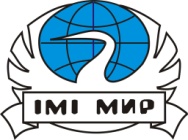 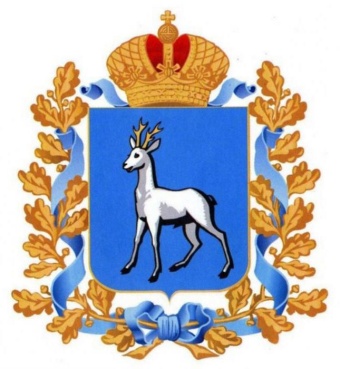 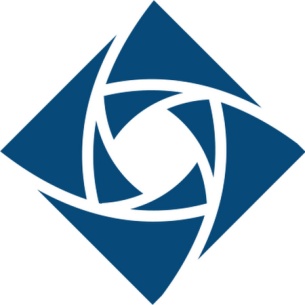 Самарский университет государственного управления «Международный институт рынка»Главное управление организации торгов Самарской областиЕдиная электроннаяторговая площадкаroseltorg.ruВремя занятияТема занятия, Ф.И.О., должность преподавателяТема занятия, Ф.И.О., должность преподавателя04 ОКТЯБРЯ 2019 ГОДА, ПЯТНИЦА04 ОКТЯБРЯ 2019 ГОДА, ПЯТНИЦА04 ОКТЯБРЯ 2019 ГОДА, ПЯТНИЦАГородской округ Сызрань, Администрация г.о. СызраньГородской округ Сызрань, Администрация г.о. СызраньГородской округ Сызрань, Администрация г.о. Сызрань10.30 – 11.00Регистрация участников семинара.Регистрация участников семинара.11.00 – 11.05Представление программы.Акопян Аргам Паркевовичруководитель управления осуществления нетиповых закупок Главного управления 
организации торгов Самарской области;Кондрикова Анна Геннадьевназаместитель директора ИГиМСУниверситета «МИР»11.05 – 11.45Основные изменения законодательства
о контрактной системе в 2019 годаАкопян Аргам Паркевович11.45 – 12.15Работа в модуле «Малые закупки» ГИС «Госзаказ»Мытарев Александр Геннадьевичглавный специалист информационно-аналитического управления ГУОТ12.15 – 12.20Закупка продукции у учреждения или предприятия уголовно-исполнительной системы как у единственного поставщика (подрядчика, исполнителя)Бурлакова Светлана Николаевна начальник отдела трудовой адаптации осужденных УФСИН России по Самарской области, полковник внутренней службы 12.20 – 12.40ПерерывПерерыв12.40 – 13.00Обзор типичных нарушений 
в сфере закупок, выявляемых 
в ходе прокурорского надзораДемин Сергей Александровичзаместитель  прокурора города Сызрань13.00 – 13.30Особенности заключения контрактов:- с единственным поставщиком;- по итогам электронных процедурИсаева Ирина Николаевна
руководитель отделения профессиональной переподготовки ИГМиМС Университета «МИР», специалист по закупкам13.30 – 14.00Электронизация закупок на примере Единой электронной торговой площадки.Мартьянов Илья Вячеславовичруководитель представительства 
Единой электронной торговой площадки 
в Самарской области 